Exercice 1 (à traiter par tous les candidats)Nombre de diviseurs, somme des diviseurs d’un entier On rappelle qu’on nombre entier  est un multiple d’un nombre entier  s’il existe un nombre entier tel que  Dans ce cas, on dit aussi que est un diviseur de . Ce vocabulaire ne s’utilise que pour les nombres entiers. Dans la suite, on ne considérera que les diviseurs positifs d’un entier .1. Quels sont les diviseurs de ? Quels sont les diviseurs de ? Quels sont les diviseurs de ? Quels sont les diviseurs de ? 2. Quelle est la somme des diviseurs de  Quelle est la somme des diviseurs de ? Quelle est la somme des diviseurs de ? Quelle est la somme des diviseurs de ? À tout nombre entier naturel non nul , on associe le nombre  et la somme  de ses diviseurs. 3. Pour chacun des nombres , 2 021 vérifier l’inégalité :4. À tout diviseur  d’un entier non nul on associe l’entier  tel que . Si les diviseurs de sont , on note respectivement 1 les nombres qui leur sont associés au sens défini ci-dessus. a. Évaluer la somme 1b. Si et  sont des nombres supérieurs ou égaux à 1, montrer que :c. En déduire, pour des nombres  et  tels que , l’inégalité d. En déduire finalement que l’inégalité     est réalisée pour tout entier naturel non nul.5. a. Avec les notations employées ci-dessus, montrer que l’égalité                                                                                    (*)n’est réalisée que si, pour chacun des diviseurs  de  l’égalité est réalisée. b. En déduire que seuls  et les nombres premiers peuvent satisfaire l’égalité (*)c. La réciproque est-elle vraie ?Exercice 2 (à traiter par les candidats suivant l’enseignement de spécialité de la voie générale)Entiers  décomposablesOn donne un entier  supérieur ou égal à 1. On dit qu’un entier naturel  est décomposable s’il existe des entiers naturels  et  tels que :Par exemple, le nombre  est décomposable, puisque , le nombre est décomposable, puisque .A. Quelques exemples1. a. Le nombre  est-il décomposable ? Est-il décomposable ?b. Le nombre  est-il décomposable ?2. a. Justifier qu’il y a exactement deux nombres décomposables.b. Justifier qu’il y a exactement trois nombres décomposables.3. Soit  un entier supérieur ou égal à 1. a. Le nombre  est-il décomposable ?b. Prouver que  est décomposable.c. Prouver que si , alors 2 n’est pas décomposable.B. Une étude des nombres décomposablesSoit  un entier supérieur ou égal à 1.1. a. Prouver que si  est décomposable, alors b. Quels sont les entiers décomposables ? Quels sont les entiers décomposables ?2. Prouver que si  et si  est décomposable, alors il existe un unique couple  d’entiers vérifiant le système  3. a. Soit  un nombre décomposable. Justifier qu’il existe un entier  compris entre  et  tel que  soit solution de l’équation b. Prouver que, réciproquement, si  est un entier naturel et qu’il existe un entier  compris entre et  tel que  soit solution de l’équation  alors  est décomposable.c. Soit  un entier supérieur ou égal à 1. Prouver que le nombre est décomposable.4. Prouver que si est  décomposable, alors  est décomposable.5. Dans cette question, on suppose que  est pair et que  Prouver que n’est pas décomposable.6. Justifier que, pour tout , il y a un nombre pair d’entiers décomposables.7.  Dans cette question, on suppose que  est un nombre premier. Déterminer tous les entiers décomposables.8. On donne un entier supérieur ou égal à 2. Prouver qu’il n’existe qu’un nombre fini d’entiers tels que  soit décomposable. Exercice 3 (candidats ne suivant pas l’enseignement de spécialité de la voie générale)Fractions et pyramides égyptiennesPour représenter des nombres rationnels, dans l'Egypte antique, les lettrés utilisaient des inverses de nombres entiers naturels, qu'on appelle fractions égyptiennes (par exemple , ,  sont des fractions égyptiennes).1. Déterminer si chacune des propositions suivantes est vraie ou fausse. a. La somme de deux fractions égyptiennes quelconques est une fraction égyptienne.b. Le produit de deux fractions égyptiennes quelconques est une fraction égyptienne.c. Le quotient de deux fractions égyptiennes quelconques est une fraction égyptienne.2. On souhaite écrire un nombre rationnel strictement compris entre 0 et 1 comme somme de fractions égyptiennes de dénominateurs tous différents. On dit alors qu’on a effectué une décomposition égyptienne du nombre rationnel.Par exemple,   a pour décomposition égyptienne  .  est déjà une décomposition égyptienne.On admet que tout nombre rationnel strictement compris entre 0 et 1 admet une telle décomposition.a. Donner deux décompositions égyptiennes de . Que peut-on en déduire sur l’unicité de la décomposition égyptienne d’un nombre rationnel  tel que  ?b. Donner une décomposition égyptienne de  puis de .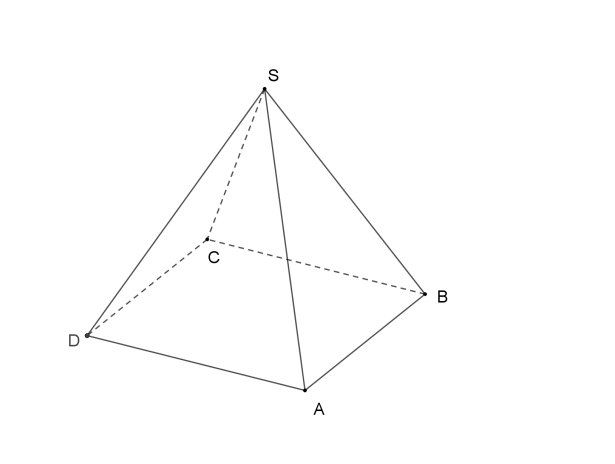 3. On appelle pyramide égyptienne une pyramide régulière à base carrée dont les faces sont des triangles isocèles, non équilatéraux, telle que :- les longueurs des arêtes sont des fractions égyptiennes ;- la somme des longueurs des arêtes de la pyramide est une fraction égyptienne.a. Montrer que la pyramide régulière  à base carrée ci-contre, telle que   et  , est une pyramide égyptienneDans la suite de cette question, on considère une pyramide régulière  à base carrée de sommet  dont les faces latérales sont des triangles isocèles non équilatéraux et dont les longueurs  et  sont des fractions égyptiennes. Il existe donc deux entiers naturels non nuls  et  tels que  et   et on suppose que .b. Justifier que si cette pyramide est une pyramide égyptienne alors  et .c. Montrer que cette pyramide est une pyramide égyptienne si et seulement s’il existe un entier naturel non nul  tel que d. En déduire que si  et  sont des nombres impairs, alors cette pyramide SABCD ne peut pas être une pyramide égyptienne.